Сумська міська радаVІІ СКЛИКАННЯ XXXV СЕСІЯРІШЕННЯЗ метою забезпечення заходів, пов’язаних із відзначенням колективів, громадських організацій, окремих громадян, з метою привітання з державними, професійними святами та ювілеями трудових колективів міста та їх працівників, особистими ювілейними датами окремих громадян та юридичних осіб, керуючись статтею 25 Закону України «Про місцеве самоврядування в Україні», Сумська міська радаВИРІШИЛА:1. Внести зміни до рішення Сумської міської ради від 21 грудня 2016 року № 1551-МР «Про міську «Програму фінансового забезпечення відзначення на території міста державних, професійних свят, ювілейних дат та інших подій на 2017-2019 роки» зі змінами (далі Програма), а саме:1.1. У додатку № 2 до Програми назву рядку «КПКВК 0318600 «Інші видатки» в т. ч. за бюджетною підпрограмою по КПКВК 0318611 виконання «Програми фінансового забезпечення відзначення на території міста державних, професійних свят, ювілейних дат та інших подій на 2017-2019 роки» замінити на «КПКВК 0318600 «Інші видатки»/КПКВК 0210180 «Інша діяльність у сфері державного управління»; 1.2. У додатку № 5 до Програми:–  розділ «СІЧЕНЬ» доповнити рядком наступного змісту:рядки 2-66 вважати рядками 3-67 відповідно;–  розділ «БЕРЕЗЕНЬ» доповнити рядком наступного змісту:рядки 10-67 вважати рядками 11-68 відповідно;у розділі «СЕРПЕНЬ» рядок виключити;рядки 32-68 вважати рядками 31-67 відповідно;–  розділ «ЛИСТОПАД» доповнити рядком наступного змісту:рядки 56-67 вважати рядками 57-68 відповідно;–  розділ «ГРУДЕНЬ» доповнити рядком наступного змісту:2. Контроль за виконанням даного рішення покласти на профільну постійну комісію з питань законності, взаємодії з правоохоронними органами, запобігання та протидії корупції, місцевого самоврядування, регламенту, депутатської діяльності та етики, з питань майна комунальної власності та приватизації Сумської міської ради.Сумський міський голова						О.М. ЛисенкоВиконавець: Антоненко А.Г.                   ______________Рішення Сумської міської ради «Про внесення змін до рішення Сумської міської ради від 21 грудня 2016 року № 1551-МР «Про міську «Програму фінансового забезпечення відзначення на території міста державних, професійних свят, ювілейних дат та інших подій на 2017-2019 роки» зі змінами» доопрацьовано і вичитано, текст відповідає оригіналу прийнятого рішення та вимогам статей 6-9 Закону України «Про доступ до публічної інформації» та Закону України «Про захист персональних даних».					Проект рішення Сумської міської ради Про внесення змін до рішення Сумської міської ради від 21 грудня 2016 року № 1551-МР «Про міську «Програму фінансового забезпечення відзначення на території міста державних, професійних свят, ювілейних дат та інших подій на 2017-2019 роки» зі змінами» завізували:Начальник відділуорганізаційно-кадрової роботи				А.Г. АнтоненкоНачальник відділу бухгалтерського облікута звітності Сумської міської ради				О.А. КостенкоНачальник правового управління				О.В. ЧайченкоДиректор департаменту фінансів,економіки та інвестицій					С.А. ЛиповаЗаступник міського голови,керуючий справамивиконавчого комітету						С.Я.ПакСекретар Сумської міської ради				А.В. БарановВиконавець: Антоненко А.Г.                   ______________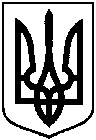 від 21 грудня 2017 року № 2919-МРм. СумиПро внесення змін до рішення Сумської міської ради від 21 грудня 2016 року № 1551-МР «Про міську «Програму фінансового забезпечення відзначення на території міста державних, професійних свят, ювілейних дат та інших подій на 2017-2019 роки» зі змінами2.День пам’яті героїв Крут.Указ Президента від 15.01.2007 № 15/200729 січняМіські тематичні заходи Придбання квіткової продукції для покладання. Оплата послуг із забезпечення звукового супроводження заходу.10.День українського добровольця.Постанова Верховної Ради України від 17.01.17 №  1822-VIII14 березняМіські тематичні заходи Вручення відзнак, цінних подарунків, квітів.Оплата послуг із забезпечення звукового супроводження заходу.31.День високомобільних десантних військУказ Президента України від 22.07.2012 № 457/122 серпняМітинг та покладання квітів до могил загиблим воїнам-інтернаціоналістамПридбання квітів для покладання.Вручення відзнак, цінних подарунків, квітів.Оплата послуг із забезпечення звукового супроводження заходу.56.День десантно-штурмових військ.Указ Президента України від 21.11.2017 № 380/1721 листо-падаМітинг та покладання квітів до могил загиблим воїнам-інтернаціоналістамПридбання квітів для покладання.Вручення відзнак, цінних подарунків, квітів.Оплата послуг із забезпечення звукового супроводження заходу.69.Міжнародний день волонтерів в ім'я економічного і соціального розвитку.Резолюція Генеральної Асамблеї ООН 1985 року № A/RES/47/3 5 грудняМіські тематичні заходи Вручення відзнак, цінних подарунків, квітів.Оплата послуг із забезпечення звукового супроводження заходу